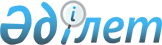 О внесении изменений в решение городского маслихата от 21 декабря 2017 года № 16/127 "О городском бюджете на 2018-2020 годы"
					
			С истёкшим сроком
			
			
		
					Решение Балхашского городского маслихата Карагандинской области от 6 декабря 2018 года № 24/209. Зарегистрировано Департаментом юстиции Карагандинской области 13 декабря 2018 года № 5065. Прекращено действие в связи с истечением срока
      В соответствии с Бюджетным кодексом Республики Казахстан от 4 декабря 2008 года, Законом Республики Казахстан от 23 января 2001 года "О местном государственном управлении и самоуправлении в Республике Казахстан" городской маслихат РЕШИЛ:
      1. Внести в решение городского маслихата от 21 декабря 2017 года №16/127 "О городском бюджете на 2018-2020 годы" (зарегистрировано в Реестре государственной регистрации нормативных правовых актов за №4573, опубликовано в газетах "Балқаш өңірі" от 24 января 2018 года №9 (12692), "Северное Прибалхашье" от 24 января 2018 года №9-10 (1688), в Эталонном контрольном банке нормативных правовых актов Республики Казахстан в электронном виде от 29 января 2018 года) следующие изменения:
      1) пункт 1 изложить в новой редакции:
      "1. Утвердить городской бюджет на 2018-2020 годы согласно приложениям 1, 2 и 3 к настоящему решению, в том числе на 2018 год в следующих объемах:
      1) доходы – 10 328 897 тысяч тенге, в том числе по:
      налоговым поступлениям – 4 325 270 тысяч тенге;
      неналоговым поступлениям – 60 584 тысяч тенге;
      поступлениям от продажи основного капитала – 46 719 тысяч тенге;
      поступлениям трансфертов – 5 896 324 тысяч тенге;
      2) затраты – 11 206 369 тысяч тенге;
      3) чистое бюджетное кредитование – 0 тысяч тенге:
      бюджетные кредиты – 0 тысяч тенге;
      погашение бюджетных кредитов – 0 тысяч тенге;
      4) сальдо по операциям с финансовыми активами – минус 15 640 тысяч тенге, в том числе:
      приобретение финансовых активов – 0 тысяч тенге;
      поступления от продажи финансовых активов государства – 15 640 тысяч тенге;
      5) дефицит (профицит) бюджета – минус 861 832 тысяч тенге;
      6) финансирование дефицита (использование профицита) бюджета – 861 832 тысяч тенге:
      поступление займов – 276 727 тысяч тенге;
      погашение займов – 0 тысяч тенге;
      используемые остатки бюджетных средств – 585 105 тысяч тенге.";
      2) пункт 7 изложить в новой редакции:
      "7. Установить, что в составе затрат городского бюджета на 2018 год учтены целевые текущие трансферты из нижестоящего бюджета на компенсацию потерь вышестоящего бюджета в связи с изменением законодательства в сумме 245 568 тысяч тенге".
      3) приложения 1, 4 и 5 к указанному решению изложить в новой редакции согласно приложениям 1, 2 и 3 к настоящему решению.
      2. Настоящее решение вводится в действие с 1 января 2018 года. Городской бюджет на 2018 год Целевые текущие трансферты на 2018 год Целевые трансферты на развитие на 2018 год
					© 2012. РГП на ПХВ «Институт законодательства и правовой информации Республики Казахстан» Министерства юстиции Республики Казахстан
				
      Председатель сессии 

Д. Калыкбеков

      Секретарь городского маслихата 

К. Тейлянов
Приложение 1к решению городского маслихатаот 06 декабря 2018 года №24/209Приложение 1к решению городского маслихатаот 21 декабря 2017 года №16/127
Категория
Категория
Категория
Категория
Сумма, (тысяч тенге)
Класс
Класс
Класс
Сумма, (тысяч тенге)
Подкласс
Подкласс
Сумма, (тысяч тенге)
Наименование
Сумма, (тысяч тенге)
I. Доходы 
10328897
1
Налоговые поступления
4325270
01
Подоходный налог
1559539
2
Индивидуальный подоходный налог
1559539
03
Социальный налог
1151131
1
Социальный налог
1151131
04
Hалоги на собственность
882814
1
Hалоги на имущество
690521
3
Земельный налог
19417
4
Hалог на транспортные средства
172777
5
Единый земельный налог
99
05
Внутренние налоги на товары, работы и услуги
706845
2
Акцизы
11457
3
Поступления за использование природных и других ресурсов
624855
4
Сборы за ведение предпринимательской и профессиональной деятельности
64719
5
Налог на игорный бизнес
5814
08
Обязательные платежи, взимаемые за совершение юридически значимых действий и (или) выдачу документов уполномоченными на то государственными органами или должностными лицами
24941
1
Государственная пошлина
24941
2
Неналоговые поступления
60584
01
Доходы от государственной собственности
33463
1
Поступления части чистого дохода государственных предприятий
6517
5
Доходы от аренды имущества, находящегося в государственной собственности
26946
02
Поступления от реализации товаров (работ, услуг) государственными учреждениями, финансируемыми из государственного бюджета
82
1
Поступления от реализации товаров (работ, услуг) государственными учреждениями, финансируемыми из государственного бюджета
82
06
Прочие неналоговые поступления
27039
1
Прочие неналоговые поступления
27039
3
Поступления от продажи основного капитала
46719
01
Продажа государственного имущества, закрепленного за государственными учреждениями
12680
1
Продажа государственного имущества, закрепленного за государственными учреждениями
12680
03
Продажа земли и нематериальных активов
34039
1
Продажа земли
14701
2
Продажа нематериальных активов
19338
4
Поступления трансфертов 
5896324
02
Трансферты из вышестоящих органов государственного управления
5896324
2
Трансферты из областного бюджета
5896324
Функциональная группа
Функциональная группа
Функциональная группа
Функциональная группа
Функциональная группа
Сумма, (тысяч тенге)
Функциональная подгруппа
Функциональная подгруппа
Функциональная подгруппа
Функциональная подгруппа
Сумма, (тысяч тенге)
Администратор бюджетных программ
Администратор бюджетных программ
Администратор бюджетных программ
Сумма, (тысяч тенге)
Программа
Программа
Сумма, (тысяч тенге)
Наименование
Сумма, (тысяч тенге)
II. Затраты
11 206 369
01
Государственные услуги общего характера
410 259
1
Представительные, исполнительные и другие органы, выполняющие общие функции государственного управления
184 287
112
Аппарат маслихата района (города областного значения)
25 085
001
Услуги по обеспечению деятельности маслихата района (города областного значения)
24 354
003
Капитальные расходы государственного органа 
731
122
Аппарат акима района (города областного значения)
141 527
001
Услуги по обеспечению деятельности акима района (города областного значения)
127 275
003
Капитальные расходы государственного органа 
14 252
123
Аппарат акима района в городе, города районного значения, поселка, села, сельского округа
17 675
001
Услуги по обеспечению деятельности акима района в городе, города районного значения, поселка, села, сельского округа
17 275
022
Капитальные расходы государственного органа
400
2
Финансовая деятельность
47 843
459
Отдел экономики и финансов района (города областного значения)
47 843
003
Проведение оценки имущества в целях налогообложения
3 183
010
Приватизация, управление коммунальным имуществом, постприватизационная деятельность и регулирование споров, связанных с этим
431
028
Приобретение имущества в коммунальную собственность
44 229
9
Прочие государственные услуги общего характера
178 129
454
Отдел предпринимательства и сельского хозяйства района (города областного значения)
57 507
001
Услуги по реализации государственной политики на местном уровне в области развития предпринимательства и сельского хозяйства
57 462
007
Капитальные расходы государственного органа 
45
458
Отдел жилищно-коммунального хозяйства, пассажирского транспорта и автомобильных дорог района (города областного значения)
41 805
458
001
Услуги по реализации государственной политики на местном уровне в области жилищно-коммунального хозяйства, пассажирского транспорта и автомобильных дорог
40 706
013
Капитальные расходы государственного органа
1 099
459
Отдел экономики и финансов района (города областного значения)
47 326
001
Услуги по реализации государственной политики в области формирования и развития экономической политики, государственного планирования, исполнения бюджета и управления коммунальной собственностью района (города областного значения)
45 943
015
Капитальные расходы государственного органа
1 383
486
Отдел земельных отношений, архитектуры и градостроительства района (города областного значения)
31 491
001
Услуги по реализации государственной политики в области регулирования земельных отношений, архитектуры и градостроительства на местном уровне
29 678
003
Капитальные расходы государственного органа 
1 813
02
Оборона
25 459
1
Военные нужды
15 189
122
Аппарат акима района (города областного значения)
15 189
005
Мероприятия в рамках исполнения всеобщей воинской обязанности
15 189
2
Организация работы по чрезвычайным ситуациям
10 270
122
Аппарат акима района (города областного значения)
10 270
006
Предупреждение и ликвидация чрезвычайных ситуаций масштаба района (города областного значения)
10 255
122
007
Мероприятия по профилактике и тушению степных пожаров районного (городского) масштаба, а также пожаров в населенных пунктах, в которых не созданы органы государственной противопожарной службы
15
03
Общественный порядок, безопасность, правовая, судебная, уголовно-исполнительная деятельность
30 770
9
Прочие услуги в области общественного порядка и безопасности
30 770
458
Отдел жилищно-коммунального хозяйства, пассажирского транспорта и автомобильных дорог района (города областного значения)
30 770
021
Обеспечение безопасности дорожного движения в населенных пунктах
30 770
04
Образование
4 532 175
1
Дошкольное воспитание и обучение
867 543
464
Отдел образования района (города областного значения)
867 543
040
Реализация государственного образовательного заказа в дошкольных организациях образования
867 543
2
Начальное, основное среднее и общее среднее образование
3 256 389
464
Отдел образования района (города областного значения)
3 199 905
003
Общеобразовательное обучение
2 948 660
006
Дополнительное образование для детей 
251 245
465
Отдел физической культуры и спорта района (города областного значения)
56 484
017
Дополнительное образование для детей и юношества по спорту
56 484
9
Прочие услуги в области образования
408 243
464
Отдел образования района (города областного значения)
408 243
001
Услуги по реализации государственной политики на местном уровне в области образования
43 550
005
Приобретение и доставка учебников, учебно-методических комплексов для государственных учреждений образования района (города областного значения)
147 745
007
Проведение школьных олимпиад, внешкольных мероприятий и конкурсов районного (городского) масштаба
2 000
015
Ежемесячные выплаты денежных средств опекунам (попечителям) на содержание ребенка-сироты (детей-сирот), и ребенка (детей), оставшегося без попечения родителей
39 503
022
Выплата единовременных денежных средств казахстанским гражданам, усыновившим (удочерившим) ребенка (детей)-сироту и ребенка (детей), оставшегося без попечения родителей 
184
067
Капитальные расходы подведомственных государственных учреждений и организаций
165 214
068
Обеспечение повышения компьютерной грамотности населения
10 047
06
Социальная помощь и социальное обеспечение
427 389
1
Социальное обеспечение
17 605
451
Отдел занятости и социальных программ района (города областного значения)
4 884
005
Государственная адресная социальная помощь
4 884
464
Отдел образования района (города областного значения)
12 721
030
Содержание ребенка (детей), переданного патронатным воспитателям
9 098
031
Государственная поддержка по содержанию детей-сирот и детей, оставшихся без попечения родителей, в детских домах семейного типа и приемных семьях
3 623
2
Социальная помощь
325 688
451
Отдел занятости и социальных программ района (города областного значения)
307 055
002
Программа занятости
86 623
006
Оказание жилищной помощи 
10 500
007
Социальная помощь отдельным категориям нуждающихся граждан по решениям местных представительных органов
67 596
010
Материальное обеспечение детей-инвалидов, воспитывающихся и обучающихся на дому
935
014
Оказание социальной помощи нуждающимся гражданам на дому
63 233
017
Обеспечение нуждающихся инвалидов обязательными гигиеническими средствами и предоставление услуг специалистами жестового языка, индивидуальными помощниками в соответствии с индивидуальной программой реабилитации инвалида
37 705
023
Обеспечение деятельности центров занятости населения
40 463
464
Отдел образования района (города областного значения)
18 633
008
Социальная поддержка обучающихся и воспитанников организаций образования очной формы обучения в виде льготного проезда на общественном транспорте (кроме такси) по решению местных представительных органов
18 633
9
Прочие услуги в области социальной помощи и социального обеспечения
84 096
451
Отдел занятости и социальных программ района (города областного значения)
84 096
001
Услуги по реализации государственной политики на местном уровне в области обеспечения занятости и реализации социальных программ для населения
39 194
011
Оплата услуг по зачислению, выплате и доставке пособий и других социальных выплат
420
021
Капитальные расходы государственного органа 
0
050
Реализация Плана мероприятий по обеспечению прав и улучшению качества жизни инвалидов в Республике Казахстан на 2012 – 2018 годы
21 556
054
Размещение государственного социального заказа в неправительственных организациях
18 054
067
Капитальные расходы подведомственных государственных учреждений и организаций
4 872
07
Жилищно-коммунальное хозяйство
3 276 355
1
Жилищное хозяйство
932 807
458
Отдел жилищно-коммунального хозяйства, пассажирского транспорта и автомобильных дорог района (города областного значения)
3 429
031
Изготовление технических паспортов на объекты кондоминиумов
2 191
049
Проведение энергетического аудита многоквартирных жилых домов 
1 238
464
Отдел образования района (города областного значения)
77 120
026
Ремонт объектов городов и сельских населенных пунктов в рамках Программы развития продуктивной занятости и массового предпринимательства
77 120
467
Отдел строительства района (города областного значения)
836 362
003
Проектирование и (или) строительство, реконструкция жилья коммунального жилищного фонда
812 591
004
Проектирование, развитие и (или) обустройство инженерно-коммуникационной инфраструктуры
23 771
479
Отдел жилищной инспекции района (города областного значения)
15 896
001
Услуги по реализации государственной политики на местном уровне в области жилищного фонда
15 896
2
Коммунальное хозяйство
1 359 594
123
Аппарат акима района в городе, города районного значения, поселка, села, сельского округа
56 350
014
Организация водоснабжения населенных пунктов
56 350
458
Отдел жилищно-коммунального хозяйства, пассажирского транспорта и автомобильных дорог района (города областного значения)
1 303 244
011
Обеспечение бесперебойного теплоснабжения малых городов
326 571
012
Функционирование системы водоснабжения и водоотведения
121 369
026
Организация эксплуатации тепловых сетей, находящихся в коммунальной собственности районов (городов областного значения)
75 241
028
Развитие коммунального хозяйства
11 715
029
Развитие системы водоснабжения и водоотведения 
768 348
3
Благоустройство населенных пунктов
983 954
123
Аппарат акима района в городе, города районного значения, поселка, села, сельского округа
1 900
008
Освещение улиц населенных пунктов
1 900
458
Отдел жилищно-коммунального хозяйства, пассажирского транспорта и автомобильных дорог района (города областного значения)
982 054
015
Освещение улиц в населенных пунктах
275 619
016
Обеспечение санитарии населенных пунктов
9 249
017
Содержание мест захоронений и захоронение безродных
3 292
018
Благоустройство и озеленение населенных пунктов
693 894
08
Культура, спорт, туризм и информационное пространство
728 032
1
Деятельность в области культуры
192 896
123
Аппарат акима района в городе, города районного значения, поселка, села, сельского округа
6 043
006
Поддержка культурно-досуговой работы на местном уровне
6 043
455
Отдел культуры и развития языков района (города областного значения)
186 853
003
Поддержка культурно-досуговой работы
186 853
2
Спорт
254 205
465
Отдел физической культуры и спорта района (города областного значения)
254 205
001
Услуги по реализации государственной политики на местном уровне в сфере физической культуры и спорта
12 082
004
Капитальные расходы государственного органа 
154
005
Развитие массового спорта и национальных видов спорта
215 013
006
Проведение спортивных соревнований на районном (города областного значения) уровне
15 688
007
Подготовка и участие членов сборных команд района (города областного значения) по различным видам спорта на областных спортивных соревнованиях
10 853
032
Капитальные расходы подведомственных государственных учреждений и организаций
415
3
Информационное пространство
173 062
455
Отдел культуры и развития языков района (города областного значения)
113 388
006
Функционирование районных (городских) библиотек
89 396
007
Развитие государственного языка и других языков народа Казахстана
23 992
456
Отдел внутренней политики района (города областного значения)
59 674
002
Услуги по проведению государственной информационной политики
59 674
9
Прочие услуги по организации культуры, спорта, туризма и информационного пространства
107 869
455
Отдел культуры и развития языков района (города областного значения)
36 139
001
Услуги по реализации государственной политики на местном уровне в области развития языков и культуры
15 848
010
Капитальные расходы государственного органа 
1 332
032
Капитальные расходы подведомственных государственных учреждений и организаций
18 959
456
Отдел внутренней политики района (города областного значения)
71 730
001
Услуги по реализации государственной политики на местном уровне в области информации, укрепления государственности и формирования социального оптимизма граждан
16 357
003
Реализация мероприятий в сфере молодежной политики
46 513
006
Капитальные расходы государственного органа 
383
032
Капитальные расходы подведомственных государственных учреждений и организаций
8 477
10
Сельское, водное, лесное, рыбное хозяйство, особо охраняемые природные территории, охрана окружающей среды и животного мира, земельные отношения
34 763
1
Сельское хозяйство
34 763
473
Отдел ветеринарии района (города областного значения)
34 763
001
Услуги по реализации государственной политики на местном уровне в сфере ветеринарии 
15 183
003
Капитальные расходы государственного органа 
431
005
Обеспечение функционирования скотомогильников (биотермических ям) 
3 153
007
Организация отлова и уничтожения бродячих собак и кошек
6 212
009
Проведение ветеринарных мероприятий по энзоотическим болезням животных
29
010
Проведение мероприятий по идентификации сельскохозяйственных животных 
1 310
011
Проведение противоэпизоотических мероприятий
8 393
047
Возмещение владельцам стоимости обезвреженных (обеззараженных) и переработанных без изъятия животных, продукции и сырья животного происхождения, представляющих опасность для здоровья животных и человека
52
11
Промышленность, архитектурная, градостроительная и строительная деятельность
126 269
2
Архитектурная, градостроительная и строительная деятельность
126 269
467
Отдел строительства района (города областного значения)
26 269
001
Услуги по реализации государственной политики на местном уровне в области строительства
14 869
017
Капитальные расходы государственного органа 
11 400
486
Отдел земельных отношений, архитектуры и градостроительства района (города областного значения)
100 000
004
Разработка схем градостроительного развития территории района и генеральных планов населенных пунктов
100 000
12
Транспорт и коммуникации
1 233 447
1
Автомобильный транспорт
1 228 759
123
Аппарат акима района в городе, города районного значения, поселка, села, сельского округа
32 411
013
Обеспечение функционирования автомобильных дорог в городах районного значения, поселках, селах, сельских округах
32 411
458
Отдел жилищно-коммунального хозяйства, пассажирского транспорта и автомобильных дорог района (города областного значения)
1 196 348
022
Развитие транспортной инфраструктуры
589 371
023
Обеспечение функционирования автомобильных дорог
606 977
9
Прочие услуги в сфере транспорта и коммуникаций
4 688
458
Отдел жилищно-коммунального хозяйства, пассажирского транспорта и автомобильных дорог района (города областного значения)
4 688
037
Субсидирование пассажирских перевозок по социально значимым городским (сельским), пригородным и внутрирайонным сообщениям
4 688
13
Прочие
39 259
9
Прочие
39 259
459
Отдел экономики и финансов района (города областного значения)
39 259
012
Резерв местного исполнительного органа района (города областного значения) 
39 259
14
Обслуживание долга
1 347
1
Обслуживание долга
1 347
459
Отдел экономики и финансов района (города областного значения)
1 347
021
Обслуживание долга местных исполнительных органов по выплате вознаграждений и иных платежей по займам из областного бюджета
1 347
15
Трансферты
340 845
1
Трансферты
340 845
459
Отдел экономики и финансов района (города областного значения)
340 845
006
Возврат неиспользованных (недоиспользованных) целевых трансфертов
3 131
016
Возврат, использованных не по целевому назначению целевых трансфертов
5 876
024
Целевые текущие трансферты из нижестоящего бюджета на компенсацию потерь вышестоящего бюджета в связи с изменением законодательства
245 568
038
Субвенции
86 049
051
Трансферты органам местного самоуправления
221
Ш. Чистое бюджетное кредитование
0
Бюджетные кредиты
Погашение бюджетных кредитов
0
IV. Сальдо по операциям с финансовыми активами
-15 640
Приобретения финансовых активов
0
Поступления от продажи финансовых активов государства
15 640
V. Дефицит (профицит) бюджета
-861 832
VI. Финансирование дефицита (использование профицита) бюджета
861 832
Поступление займов
276 727
Погашение займов
0
Категория
Категория
Категория
Категория
Сумма, (тысяч тенге)
Класс
Класс
Класс
Сумма, (тысяч тенге)
Подкласс
Подкласс
Сумма, (тысяч тенге)
Наименование
Сумма, (тысяч тенге)
8
Используемые остатки бюджетных средств
585105
01
Остатки бюджетных средств
585105
1
Свободные остатки бюджетных средств
585105Приложение 2к решению городского маслихатаот 06 декабря 2018 года №24/209Приложение 4к решению городского маслихатаот 21 декабря 2017 года №16/127
Наименование
Сумма (тыс.тенге)
1
2
Всего целевых текущих трансфертов
803 761
На возмещение владельцам стоимости на проведение санитарного убоя больных сельскохозяйственных животных особо опасными инфекционными заболеваниями и оказание услуг по вакцинации, транспортировке и хранению ветеринарных препаратов
81
На проведение среднего ремонта автомобильных дорог районного значения (улиц города) и улиц населенных пунктов
163 062
На жилищно-коммунальное хозяйство
234 372
На проведение энергетического аудита многоквартирных жилых домов 
1 238
На создание цифровой образовательной инфраструктуры
71 326
На установку программы автоматизированного мониторинга интернет-сайтов в организациях образования
444
На содержание, укрепление материально-технической базы и проведение ремонтов объектов образования
5 000
На доплату учителям, прошедшим стажировку по языковым курсам и на доплату учителям за замещение на период обучения основного сотрудника
6 793
На выплату государственной адресной социальной помощи
877
На внедрение консультантов по социальной работе и ассистентов в центрах занятости населения
1 925
На краткосрочное профессиональное обучение рабочих кадров по востребованным на рынке труда профессиям и навыкам, в рамках Программы развития продуктивной занятости и массового предпринимательства
25608
На внедрение привлекательной системы оплаты труда в центрах занятости населения
0
На субсидирование затрат работодателя на создание специальных рабочих мест для трудоустройства инвалидов
679
На реализацию мероприятий, направленных на развитие рынка труда, в рамках Программы развития продуктивной занятости и массового предпринимательства
13853
На реализацию Плана мероприятий по обеспечению прав и улучшению качества жизни инвалидов в Республике Казахстан на 2012-2018 годы 
21556
На приобретение специализированной техники 
40555
На доплату учителям организаций образования, реализующим учебные программы начального, основного и общего среднего образования по обновленному содержанию образования, и возмещение сумм, выплаченных по данному направлению расходов за счет средств местных бюджетов
131805
На доплату за квалификацию педагогического мастерства учителям, прошедшим национальный квалификационный тест и реализующим образовательные программы начального, основного и общего среднего образования
7467
На ремонт в рамках Программы развития продуктивной занятости и массового предпринимательства продуктивной занятости 
77120Приложение 3к решению городского маслихатаот 06 декабря 2018 года №24/209Приложение 5к решению городского маслихатаот 21 декабря 2017 года №16/127
Наименование
Сумма (тыс.тенге)
1
2
Всего целевых трансфертов на развитие
1 553 394
Строительство 45-ти квартирного жилого дома №20 в микрорайоне 10 г.Балхаш
91 528
Строительство 45-ти квартирного жилого дома №21 в микрорайоне 10 г.Балхаш
99 916
Реконструкция 48-кв. жилого дома по ул.Русакова 10 в микрорайоне Конырат г.Балхаш
132 199
Реконструкция канализационной системы г.Балхаш Карагандинской области "Наружные сети канализации сборного городского коллектора"
724 165
Разработка ПСД на строительство водозаборных сооружений пос. Саяк г. Балхаш
35857
Реконструкция автодороги ул.Ленина г.Балхаш
338483
Реконструкция 48-кв. жилого дома №18А по ул.Зайцева в микрорайоне Конырат г.Балхаш
131246